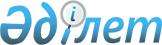 ҚАЗАҚСТАН РЕСПУБЛИКАСЫ РЕСПУБЛИКАЛЫҚ ҰЛАНЫНЫҢ ДАМУ ТҰЖЫРЫМДАМАСЫН ЖҮЗЕГЕ АСЫРУ ШАРАЛАРЫ ТУРАЛЫҚАЗАҚСТАН РЕСПУБЛИКАСЫ МИНИСТРЛЕР КАБИНЕТIНIҢ ҚАУЛЫСЫ 28 ақпан 1994 ж. N 232



          "Қазақстан Республикасы Республикалық ұланының даму 
тұжырымдамасы туралы" Қазақстан Республикасы Президентiнiң 1993 
жылғы 7 желтоқсандағы N 1440  
 K931440_ 
  қаулысын жүзеге асыру 
мақсатында Қазақстан Республикасының Министрлер Кабинетi қаулы 
етедi:




          1. Қазақстан Республикасының Қорғаныс министрлiгi, Iшкi
iстер министрлiгi мен Ұлттық қауiпсiздiк комитетi Қазақстан
Республикасының Республикалық ұланы қатарында әрi қарай қызмет 
өткеруге тiлек бiлдiрген және iрiктелiп алынған офицерлер мен
прапорщиктердi дер кезiнде қызметке жiберудi қамтамасыз ететiн
болсын.




          1994 жылғы 1 шiлдеге дейiн Қазақстан Республикасының
Республикалық ұланы қосымшаға сәйкес офицерлермен толықтырылсын.




          2. Қазақстан Республикасының Қорғаныс министрлiгi:




          Қазақстан Республикасының Республикалық ұланы Қолбасшысының
Басқармасымен бiрлесе отырып 1994 жылдың 1 сәуiрiне дейiн ұланды
жеке құрамының жалпы саны 1998 жылға қарай 6 мың адам құрайтын 
есеппен толықтыру кестесiн әзiрлейтiн болсын. Бұл ретте Қазақстан
Республикасының Республикалық ұланында әскери қызмет өткеруге
тiлек бiлдiрген әскери қызметшiлердiң 70 процентке дейiнгi мөлшерiн
контрактылық негiзде қабылдайтын болсын;




          Қазақстан Республикасының Iшкi iстер министрлiгiмен бiрлесе
отырып Қазақстан Республикасы Республикалық ұланының жеке құрамын
жұмыс iстеп тұрған полигондардың бiрiнде дала жағдайларында 
оқытып-жаттықтыруға мүмкiндiктер туғызатын болсын.




          3. Қазақстан Республикасының Экономика министрлiгi, Қорғаныс
министрлiгi, Iшкi iстер министрлiгi, Қаржы министрлiгi, Сауда
министрлiгi мен Байланыс министрлiгi, "Қазконтракт" республикалық
контракт корпорациясы мен "Фармация" Мемлекеттiк холдинг
компаниясы Қазақстан Республикасының Республикалық ұланын
Қазақстан Республикасы Республикалық ұланының Қолбасшысы 
Басқармасының тапсырыстарына сәйкес қару-жарақпен, әскери және
арнаулы техникамен, материалдық-техникалық ресурстармен:




          қазiргi штат бойынша - 1994 жылғы 1 сәуiрге дейiн;




          оның жеке құрамының жалпы саны 2500 адам болуы 
есебiнен - 1994 жылғы 1 шiлдеге дейiн;




          оның жеке құрамының жалпы саны 6 мың адам болуы 
есебiнен - 1998 жылдың соңына дейiн қамтамасыз етсiн.




          4. Алматы облысының және Алматы қаласының әкiмдерi 1994 жылдың
1 тоқсанында:




          Қазақстан Республикасының Республикалық ұланы жеке құрамының
700 адам мен әскери техникасын орналастыру үшiн қызмет жайларымен
қоса орын бөлетiн болсын;




          Қазақстан Республикасы Республикалық ұланының 3500 адамға




арналған әскери қалашығы мен офицерлiк құрамы үшiн тұрғын үй 
құрылысына арнап жер учаскелерiн бөлсiн.
     5. Қазақстан Республикасының Қаржы министрлiгi 1994 жылға
арналған республикалық бюджеттi нақтылау кезiнде әскери қызметшiлер
киiмiнiң жаңа үлгiсiн тiгу және қазiргi заманғы байланыс құралдарын
сатып алу үшiн ақша қаражатын, соның iшiнде валюта бөлудi көздейтiн
болсын.
     6. Қазақстан Республикасы Республикалық ұланының қамқоршылары
ретiнде Қарағанды облысының, Алматы қаласының және Iле ауданының 
(Алматы облысы) әкiмдерi белгiленсiн.

     Қазақстан Республикасының
     Премьер-министрi
                                       Қазақстан Республикасы
                                       Министрлер Кабинетiнiң
                                       1994 жылғы 28 ақпандағы
                                           N 232 қаулысына
                                            Қосымша

            Қазақстан Республикасы Республикалық ұланының
            офицерлiк лауазымдарын мамандармен толықтыру
                             Есебi
                                                                Саны
            Қазақстан Республикасының Қорғаныс министрлiгiне
барлығы:                                                         43
оның iшiнде:                                                     
жалпы әскери мамандық бойынша                                    28
тәрбие iсiмен гуманитарлық даярлық
жөнiндегi мамандар                                                6
байланыс мамандары                                                3
инженерлiк мамандар                                               2
автобронетанк мамандары                                           2
тылды қамтамасыз ету жөнiндегi мамандар                           2

             Қазақстан Республикасының iшкi iстер министрлiгiне
барлығы:                                                         24
оның iшiнде:
жалпы әскери мамандық бойынша                                    18
тәрбие iсi мен гуманитарлық даярлық
жөнiндегi мамандар                                                2
байланыс мамандары                                                1
инженерлiк мамандар                                               1
автобронетанк мамандары                                           1
тылды қамтамасыз ету жөнiндегi мамандар                           1

       Қазақстан Республикасының Ұлттық қауiпсiздiк комитетiне
барлығы:                                                         25
оның iшiнде:
жалпы әскери мамандық бойынша                                    17
тәрбие iсi мен гуманитарлық даярлық                       
жөнiндегi мамандар                                                2
байланыс мамандар                                                 1
инженерлiк мамандар                                               1
автобронетанк мамандары                                           1
тылды қамтамасыз ету жөнiндегi мамандар                           2
әскери-ветеринарлық қызмет         
мамандары                                                         1
      
      


					© 2012. Қазақстан Республикасы Әділет министрлігінің «Қазақстан Республикасының Заңнама және құқықтық ақпарат институты» ШЖҚ РМК
				